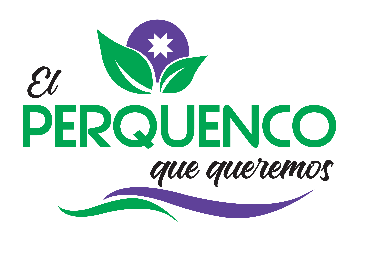 BAESES POSTULACIONFERIA PARA COMERCIANTES DE ARTICULOS ENCUENTRO REGIONAL K POP - ANIME "HARU NO SAIKAI" PERQUENCO 2021PLAZOS Inicio de postulaciones y retiro de bases.Las Bases y formularios para la postulación estarán disponibles en la web www.perquenco.cl desde día viernes 15 de octubre 2021 Período de consultas.Podrán realizarse consultas en Unidad de Cultura (452-756238),, en horario de 9:00 a 14:00 horas, desde el lunes 18 de octubre al miercoles 20 de octubre de 2021. Término de postulaciones.El plazo para el envío del formulario y documentación al correo electrónico harunosaikai.perquenco@gmail.com  será el día miercoles 20  de octubre de 2021 hasta las 14:00 horas. Publicación de resultados.Los resultados de Selección y Lista de Espera serán publicados en www.perquenco.cl a partir del jueves 21 de octubre de 2021. FECHA, HORARIOS Y LUGAR DE LA ACTIVIDADLa Feria asociada la actividad, se realizará el día sábado 23 de octubre en la Plaza de Armas de Perquenco, debiendo cumplir los participantes seleccionados, los siguientes horarios de participación:Montaje de stands: desde las 10:00 a las 11:00 horasCierre de stands: hasta las 19:00 horas aproximadamente.Condiciones para participación:
Contar con Pyme o tienda de artículos alusivos a temática de realización del evento: K-POP Y ANIME
Tener pase de movilidad vigente y adjuntarlo al formulario de postulación (tanto para el
responsable de la pyme y su acompañante)
Entrega de la ficha de postulación en la fecha estipulada en las bases.
Entrega de un artículo de venta de sus productos en el momento del ingreso al reciento del evento
para ser sorteado en concursos planificados.
Importante: Los criterios de selección de los postulantes es un derecho exclusivo de los
organizadores del evento.
Notas:
-Las tiendas o pymes que postulen pueden contar con tienda física o virtual.
-Los seleccionados deben llegar 1 hora antes del inicio del evento. 10:00 AM.
-La organización del evento no se hace responsable por hurtos o robos de mercancía durante el
evento. Cada stand debe preocuparse de vigilar y cuidar sus pertenencias.
- Sí por algún motivo debe cancelar su asistencia al evento, notificar hasta el día jueves 21 de
octubre. La no notificación de inasistencia perjudica su inscripción a eventos futuros.
- Al enviar su postulación afirma estar de acuerdo con las condiciones mencionadas y se
compromete a cumplir con ellasLa organización dispondra de toldos mesas y sillas para los stand.FICHA DATOS PARA LA POSTULACIÓNFICHA DATOS PARA LA POSTULACIÓNNombre de la tienda o pymeCiudad de origenNombre y número de contacto del
responsable de la tienda o pyme (podrá estar
acompañado de una persona)Nombre de él o la acompañante según
corresponda.Lista de artículos actualizados que tendrán a
la venta el día de la actividad.Enlace de la página o perfil de la pyme o tienda
para visualizar los productos.Foto de producto a entregar para ingreso al
reciento del evento (valor mínimo del
producto $8000)